EDITORIAL POLICIESI+D Revista de Investigaciones is a peer-reviewed publication, edited by the Univer - UDI, of biannual circulation that disseminates research developed by academics and professionals from the areas of: Social and Human Sciences and Engineering. The journal accepts reports of empirical research, essays, and critical reviews of literature. I+D Revista de Investigaciones has been in circulation since 2013 and has emerged with the purpose of generating effective strategies for disseminating the results of science, technology and innovation in the national and international academic environment.Review policyThe articles submitted for review for publication should be sent I+D Revista de Investigaciones, in digital format, MS Word version, to the email revistadeinvestigaciones@udi.edu.co. The submitted articles must be original and not in the process of evaluation in another scientific publication simultaneously with its presentation in I+D Revista de Investigaciones, which is why it is essential that the authors sign a cover letter and partial use license, supplied by the magazine, where they certify the above. All the documents sent to the journal are subject to "Simple blind" review (the authors will not know the evaluators but the evaluators will inform the authors) by experts "ad honorem". The following are the arbitration stages through which all documents pass:Editorial team review: the background criteria and presentation form are reviewed according to the rules of the I+D Revista de Investigaciones. Evaluation by academic peers: the manuscript is sent to two academic peers (experts in the area), who will elaborate a scientific concept and form of the manuscript within a period of one month. Based on these concepts the editor will issue an editorial decision in which the author is formally informed of the publication results of the article that are: accepted, rejected, or accepted with conditions.Proofreading: when an article is accepted, the author in a maximum of two months must send the final version of the manuscript.  At this stage it is verified that the author has made the modifications suggested by the evaluators, in the case where that may be appropriate.Layout: once you have the final version of the document, you may proceed to format the text and generate the necessary files for the printed and digital publication of the magazine issue.In case the pairs do not agree in their opinion, it will be sent to a third pair, so that the differences are settled by means of the majority vote. If in this way a unified solution is not achieved, the Editorial Committee will decide on the final publication of the manuscript in question. Open access policyThis journal provides immediate free access to its content under the principle of making research available to the public free of charge, which fosters a greater exchange of global knowledge. This work is under a  Licencia Creative Commons Atribución-NoComercial-CompartirIgual 4.0 Internacional (Creative Commons Attribution-NonCommercial-ShareAlike 4.0 International License)   However, any request by the author to obtain permission for their reproduction will be evaluated.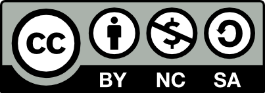 Declaration of ethics and good practicesI+D Revista de Investigaciones takes into account the guidelines of the Code of Ethics and Bioethics of the implementation of Research. For the publication of manuscripts in this journal it is necessary that the author(s) guarantee the fulfillment of the ethical principles mentioned in the "Declaration of compliance with the ethical principles", at the same time, the journal has as reference the Code of conduct and good practices http://publicationethics.org/files/Code_of_conduct_for_journal_editors.pdf that defines the Committee of Ethics in Publications (COPE) for editors of scientific journals, this guarantees an adequate response to the needs of readers and authors, ensuring the quality of the publishing, protecting and respecting the content of the articles as well as their integrity.Restriction policyThe magazine shall not impose any restriction on its contentEvaluation periodA time period of (6) six days is estimated, from the receipt of the document to the issuance to the editorial concept committee on standards compliance, contents and parameters of the journal.Once the endorsement of the article has been granted to continue with the process, the evaluation of the document is requested to the peers, this depends on the availability of the evaluators. The time limit between the request and the response of an evaluator is (10) ten days. If in the course of those days there is no response, we proceed to send the evaluation request to other peers.When the evaluator agrees to review the document, the evaluation form is sent. This has a maximum term of (20) twenty days to make and send their concept.Upon receiving the evaluation, and if the evaluator included suggestions for changes, the authors are notified, who have a maximum period of (15) fifteen days to make form changes and (30) thirty days to make substantive changes.After obtaining the corrected version of the document, a final review is made verifying the compliance of the suggestions, if it complies, it is sent to diagramming. The correction time varies according to the characteristics of the manuscript.The diagrammed document is sent to the author for him to review the latest version. After approval, the document is published in its printed version and digital version. The time elapsed until the printing of the paper version, depends entirely on the external provider's management and internal procedures. We proceed to notify biannual authors of articles in the evaluation process, so that they can decide if they will continue with the editorial process.Conflict of Interest Declaration To avoid any conflict of interest, compliance with the requirements for the publication of articles in the Research Periodical I+D Revista de Investigaciones, is necessary, it is compulsory that the authors inform (preferably as an author's note in the manuscript) of possible conflicts of interest in their research.Privacy statementThe names and email addresses entered in this journal will be used exclusively for the purposes stated by this journal and will not be available for any other purpose or another person.Copyright noticeThe authors retain the copyright and grant the journal the right of first publication, with the article registered under the Licencia Creative Commons Atribución-NoComercial-CompartirIgual 4.0 Internacional (Creative Commons Attribution-Noncommercial-ShareAlike 4.0 International License), which allows third parties to use what is published whenever they mention the authorship of the manuscript and the first publication in I+D Revista de InvestigacionesAuthors may make other independent and additional contractual arrangements for the non-exclusive distribution of the published article in this journal (eg, include it in an institutional repository or publish it in a book) provided they clearly indicate that the work was published for the first time in I+D Revista de Investigaciones.